Amaç:Madde 1:Uygulama Esaslarının amacı, "Tekirdağ Namık Kemal Üniversitesi, Güzel Sanatlar Tasarım ve Mimarlık Fakültesi, Mimarlık Bölümü" ders programı, 8. yarıyılda yer alan MİM801 Diploma Projesi dersi ile ilgili uygulama usul ve esaslarını açıklamaktır.Kapsam:Madde 2:Uygulama Esasları "Tekirdağ Namık Kemal Üniversitesi, Güzel Sanatlar Tasarım ve Mimarlık Fakültesi, Mimarlık Bölümü" ders programında yer alan MİM801 Diploma Projesi dersini kapsar.Tanım:Madde 3: MİM801 Diploma Projesi dersi kapsamında öğrenciye bağımsız tasarım yapma yetisinin kazandırılması amaçlanmaktadır. Öğrencinin öğrenim planında yer alan bilgileri kullanması, çalışma alanı ve konusuna uygun çözüm alternatifleri geliştirmesi ve tasarım yapması amaçlanmaktadır. Jüri üyelerinden bağımsız olarak çalışmaların hazırlandığı, jüri üyeleri tarafından sürecin yönetildiği; tasarım bilgisinin sınandığı; bağımsız ve güdümsüz ancak denetimli yürütülen bir çalışmadır.Dersin Alınabilme Koşulları:Madde 4: Öğrencinin MİM801 Diploma Projesi dersini alabilmesi için, eğitim-öğretim programında, 7. yarıyılda yer alan MİM702 Uygulama Projesi ile MİM701 Mimari Tasarım VII derslerinde başarılı olması gerekir.Madde 5: Diploma projesi dersi Uygulama Esaslarının 4. maddesine bağlı olmak koşuluyla öğrenci MİM801 Diploma Projesi dersine kayıt yaptırmalıdır.Jürinin Belirlenmesi:Madde 6: MİM801 Diploma Projesi dersi jürisi, Mimarlık Bölüm Kurulu ve Bölüm Başkanlığı tarafından Bölüm Öğretim Elemanlarından oluşturulur. Belirlenen jüri üyeleri ders görevlendirmeleri ile Dekanlığa bildirilerek ilan edilir.Mimarlık Bölüm Kurulu ve Mimarlık Bölüm Başkanlığı tarafından uygun görüldüğü takdirde Fakülte içindeki diğer bölümlerden ve/veya Fakülte dışından ve diğer Üniversitelerin ilgili bölümlerinden öğretim elemanları ile meslek ve/veya uzmanlık alanındaki çalışma ve eserleriyle mimarlık meslek alanına katkısı bulunan mimarlar ve/veya ilgili mesleklerin uzmanları jüri üyesi olarak görevlendirilebilir. Final jürisine kurum içi ya da kurum dışından davetli jüri üyeleri katılabilir.Jürinin Görevleri:Madde 7: MİM801 Diploma Projesi dersi jürisinin görevleri aşağıdaki gibidir:Dersinin konusu, kapsamı, çalışma ölçütleri ve takvimini belirlemek; sunum tekniklerini, niteliklerini, teslim koşullarını ve özelliklerini belirleyerek ilan etmek ve dersler başlamadan Mimarlık Bölüm Başkanlığı'na bildirmek,Ders kapsamında hazırlanan proje çalışmalarının programa uygunluğunu yarıyıl içinde denetlemek,Öğrencinin ders kapsamında yapılan etkinlik ve jürilere devamını denetlemek.Dersin Yürütülmesi ve Ara Sınavlar:Madde 8: Ders görevlendirmeleri sırasında Bölüm Başkanlığı tarafından belirlenerek Fakülte Kurulu tarafından onaylanan MİM801 Diploma Projesi Jürisi, ilgili dönemdeki ders kayıtları başlamadan proje konu/konularını belirleyerek Mimarlık Bölüm Başkanlığı'na yazılı olarak bildirir. Yarıyılın başlangıcında öğrencilere Bölüm Başkanlığı aracılığı ile ilan eder.Jüri, yarıyıl içinde 3 kez öğrencilerin proje çalışmalarını denetlemek üzere ara jüri tarihlerini belirleyerek bunu yarıyılın başlangıcında ilan eder.Öğrenciler ara jürilere katılmak zorundadır. Ara jürilerin not ortalaması ara sınav notu olarak hesaplanır.Proje Çalışmalarının Teslimi:Madde 9:MİM801 Diploma Projesi dersi proje çalışmaları, yarıyıl başında ilan edilen tarihte ve istenen nitelikte teslim edilir. Belirtilen gün veya saatte teslim edilmeyen çalışmalar, Diploma Projesi sınavına alınmaz.  Dersin Final Sınavı:Madde 10.MİM801 Diploma Projesi dersi sınavı, Mimarlık Bölüm Başkanlığı tarafından yarıyılın başlangıcında ilan edilen tarihte MİM801 Diploma Projesi dersi jürisi tarafından yapılır. Jüri, sınavın özelliklerini Mimarlık Bölüm Başkanlığı'na dersler başlamadan bildirir. Sınav açık ya da kapalı sözlü savunma ya da jüri üyeleri tarafından verilen kritikler şeklinde olur. Gerektiğinde eskiz sınavı da yapılabilir. Öğrenci MİM801 Diploma Projesi dersi kapsamında yaptığı proje çalışmalarını ilan edilen tarih ve saatte sözlü olarak savunur. Öğrenci jüriye katılmadığı takdirde teslim ettiği proje çalışması jüri tarafından mücbir sebepler dışında değerlendirmeye alınmaz.Başarısızlık Durumu ve Dersin Tekrarı:Madde 11:MİM801 Diploma Projesi dersine ait yükümlülüklerini yukarıda yazılı koşullar çerçevesinde yerine getirmeyen ve başarısız olan öğrenciler Diploma Projesi dersini tekrar açıldığı yarıyılda alabilirler. Dersi yeniden alan öğrenci, yeni kurulan jüri tarafından belirlenen Diploma Projesi koşullarına uymak zorundadır.Diploma Projesi değerlendirilmesinde projenin özgün olmadığı belirlendiği takdirde öğrenci bu dersten başarısız sayılır.Yürürlülük:Madde 12:Diploma Projesi Dersi Uygulama Esasları, Tekirdağ Namık Kemal Üniversitesi Senatosu tarafından kabul edildiği tarihte yürürlüğe girer. Uygulama Esasları 2021-2022 yılı ve sonraki eğitim öğretim yıllarında Tekirdağ Namık Kemal Üniversitesi, Güzel Sanatlar Tasarım ve Mimarlık Fakültesi Mimarlık Bölümü’nde eğitime başlamış öğrencileri kapsar.Yürütme:Madde 13: Bu Uygulama Esasları kapsamında belirtilen durumlar dışında “Senato Esasları” geçerlidir.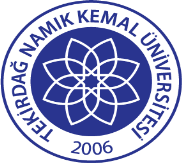 TNKÜ GÜZEL SANATLAR, TASARIM VE MİMARLIK FAKÜLTESİMİMARLIK BÖLÜMÜ DİPLOMA PROJESİ DERSİ UYGULAMA ESASLARIDoküman No: EYS-EVU-007TNKÜ GÜZEL SANATLAR, TASARIM VE MİMARLIK FAKÜLTESİMİMARLIK BÖLÜMÜ DİPLOMA PROJESİ DERSİ UYGULAMA ESASLARIHazırlama Tarihi: 08.11.2022TNKÜ GÜZEL SANATLAR, TASARIM VE MİMARLIK FAKÜLTESİMİMARLIK BÖLÜMÜ DİPLOMA PROJESİ DERSİ UYGULAMA ESASLARIRevizyon Tarihi:--TNKÜ GÜZEL SANATLAR, TASARIM VE MİMARLIK FAKÜLTESİMİMARLIK BÖLÜMÜ DİPLOMA PROJESİ DERSİ UYGULAMA ESASLARIRevizyon No: 0TNKÜ GÜZEL SANATLAR, TASARIM VE MİMARLIK FAKÜLTESİMİMARLIK BÖLÜMÜ DİPLOMA PROJESİ DERSİ UYGULAMA ESASLARIToplam SayfaSayısı 3